第二十届国际柑桔病毒学家组织大会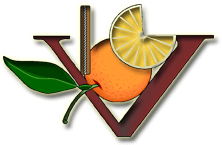 -15日中国，重庆注册表每位参会人员都需填写此注册表请填写此表，上传至大会官网（iocv2016.cric.cn）或发送到大会秘书电子邮箱(wangjia@cric.cn).*注册号：                   姓：                                                名：                                  职务/职称：                                                                                企业/机构：                                                                               地址 #1：                                                                                 地址 #2：                                         邮编：                                  省、市：                                           国家：                                 电话号码：                                         传真：                                 电子邮箱：                                                                                *请填写网上注册生成的注册号（Ref. ID）请选择注册类型：参会代表			早期注册			标准注册				截止 			后IOCV 会员			 3584元人民币				 4224元人民币   非IOCV会员		 4224元人民币			 4608元人民币 学生				 2880元人民币			 3200元人民币迟到注册（2016年3月15日后）将收取5120人民币/人注册费。 是否参加会中考察、欢迎晚宴和大会晚宴：         ；如不参加，注册费为1800元人民币。是否提交会议论文：         正式注册的代表和学生将享有：会议袋（会议资料、纪念品、日程表等）；会议论文集；2016年4月10日欢迎晚宴；会议中间休息茶点；会议期间的午餐；会中考察；2016年4月14日大会晚宴和会议期间活动。说明：1、国内代表如不参加会中考察、的欢迎晚宴以及的大会晚宴，注册费只需1800元人民币；2、国内代表提交学术论文，可减少300元人民币注册费，国内学生代表提交学术论文，可减少500元人民币注册费；3、享受注册费减免的学生请在注册时出具在读证明。大会秘书组可以提供北碚海宇温泉酒店、寄北酒店、宜必思酒店的预订服务，登陆大会官网可查询酒店相关信息。填写注册表时，请用数字标明您选择酒店的优先顺序，如果您愿意与其他参会代表同住一个房间，请在指定位置写明其姓名。房间类型		酒店名称                优先顺序          房间数标准双人间                        _________             _________       ___________标准大床房                        _________             _________       ___________高级双人间    		          _________             _________       ___________高级大床房    		   _________             _________       ___________同住人姓名 __________________________________________入住日期 _____/_____    退房日期 ______/______预定其他酒店如果您预定了上述三家以外的酒店，请提供相关住宿信息：酒店名称 ______________________入住日期 _____/_______  退房日期 ____/_____支付金额注册费                     人民币 (请将注册费以银行转账的方式支付到指定账户) 参会费用以转账为主，可在报道现场少量接收信用卡支付。转账后请将凭证电子版发送给会议秘书组。IOCV国内代表注册费转账账号收款单位：西南大学开户银行：工商银行重庆朝阳支行账    号：3100028109024968877转账时注明：IOCV (注册号)取消会议注册、住宿预订和考察：取消会议注册、住宿预订或考察需向大会秘书组提交书面申请。2016年3月20日前提交申请，考察费用可全额返还，注册费将扣取640元人民币；2016年3月20日后提交申请，只返还半额的注册费和考察费。是否要求素食？   □ 是       □ 否其他要求_______________________.女士第二十届国际柑橘病毒学家组织大会西南大学柑桔研究所重庆市北碚区歇马镇办公电话：+86 -23-6834-9797 / 传真：+86-23-6834-8938电子邮箱： wangjia@cric.cn  大会官网：http://IOCV2016.cric.cn/个人信息注册费住宿支付费用 饮食偏好联系方式